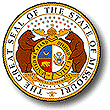 MISSOURI DEPARTMENT OF SOCIAL SERVICESMISSOURI DEPARTMENT OF SOCIAL SERVICESMISSOURI DEPARTMENT OF SOCIAL SERVICESMISSOURI DEPARTMENT OF SOCIAL SERVICESMISSOURI DEPARTMENT OF SOCIAL SERVICESMISSOURI DEPARTMENT OF SOCIAL SERVICESMISSOURI DEPARTMENT OF SOCIAL SERVICESMISSOURI DEPARTMENT OF SOCIAL SERVICESCHILDREN’S DIVISIONCASE MAPPING TOOLDate:       Date:       Participants:CHILDREN’S DIVISIONCASE MAPPING TOOLWhen we think about the situation facing this family:When we think about the situation facing this family:When we think about the situation facing this family:When we think about the situation facing this family:When we think about the situation facing this family:When we think about the situation facing this family:When we think about the situation facing this family:When we think about the situation facing this family:When we think about the situation facing this family:When we think about the situation facing this family:What are we worried about?What are we worried about?What are we worried about?What are we worried about?What’s working well?What’s working well?What’s working well?What’s working well?What needs to happen? What needs to happen? On a scale of 0 to 10, where 10 means everyone knows the children are safe enough for Children’s Division to close their case and zero means things are so bad for the children they cannot live at home, where do we rate this situation? (If different judgments, place different people’s numbers on the continuum.) On a scale of 0 to 10, where 10 means everyone knows the children are safe enough for Children’s Division to close their case and zero means things are so bad for the children they cannot live at home, where do we rate this situation? (If different judgments, place different people’s numbers on the continuum.) On a scale of 0 to 10, where 10 means everyone knows the children are safe enough for Children’s Division to close their case and zero means things are so bad for the children they cannot live at home, where do we rate this situation? (If different judgments, place different people’s numbers on the continuum.) On a scale of 0 to 10, where 10 means everyone knows the children are safe enough for Children’s Division to close their case and zero means things are so bad for the children they cannot live at home, where do we rate this situation? (If different judgments, place different people’s numbers on the continuum.) On a scale of 0 to 10, where 10 means everyone knows the children are safe enough for Children’s Division to close their case and zero means things are so bad for the children they cannot live at home, where do we rate this situation? (If different judgments, place different people’s numbers on the continuum.) On a scale of 0 to 10, where 10 means everyone knows the children are safe enough for Children’s Division to close their case and zero means things are so bad for the children they cannot live at home, where do we rate this situation? (If different judgments, place different people’s numbers on the continuum.) On a scale of 0 to 10, where 10 means everyone knows the children are safe enough for Children’s Division to close their case and zero means things are so bad for the children they cannot live at home, where do we rate this situation? (If different judgments, place different people’s numbers on the continuum.) On a scale of 0 to 10, where 10 means everyone knows the children are safe enough for Children’s Division to close their case and zero means things are so bad for the children they cannot live at home, where do we rate this situation? (If different judgments, place different people’s numbers on the continuum.) On a scale of 0 to 10, where 10 means everyone knows the children are safe enough for Children’s Division to close their case and zero means things are so bad for the children they cannot live at home, where do we rate this situation? (If different judgments, place different people’s numbers on the continuum.) On a scale of 0 to 10, where 10 means everyone knows the children are safe enough for Children’s Division to close their case and zero means things are so bad for the children they cannot live at home, where do we rate this situation? (If different judgments, place different people’s numbers on the continuum.) 010Rating